ҚАЗАҚСТАН РЕСПУБЛИКАСЫ БІЛІМ ЖӘНЕ ҒЫЛЫМ МИНИСТРЛІГІМ. Қозыбаев атындағы Солтүстік Қазақстан университетіМИНИСТЕРСТВО ОБРАЗОВАНИЯ И НАУКИ РЕСПУБЛИКИ КАЗАХСТАН Северо-Казахстанский университет им. М.Козыбаева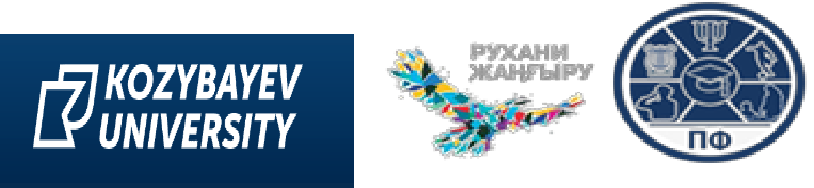 ИНФОРМАЦИОННОЕ ПИСЬМО Междкафедральный научно-практический семинар«ГОТОВНОСТЬ ПЕДАГОГА К РАБОТЕВ УСЛОВИЯХ ИНКЛЮЗИВНОГО ОБРАЗОВАНИЯ»,посвященный 30-летию Независимости Республики КазахстанУВАЖАЕМЫЕ КОЛЛЕГИ!27 апреля 2021 г. в 15.00 ч. кафедра «Специальная и социальная педагогика» педагогического факультета Северо-Казахстанского Университета им. Манаша Козыбаева (г. Петропавловск, Казахстан) проводит межкафедральный научно-практический семинар: «Готовность педагога к работе в условиях инклюзивного образования», посвященный 30-летию Независимости Республики КазахстанЦель семинара: привлечение внимания общественности к современным проблемам инклюзивного образования, развитие межрегионального, международного сотрудничества, обмен опытом между педагогами.Задачи семинара: развитие и совершенствование научно-методической работы по подготовке студентов к работе в условиях инклюзивного образования; пропаганда опыта работы педагогов с детьми с ООП в условиях образовательной школы, демонстрация их практических достижений; демонстрация и пропаганда современных педагогических технологий, способствующих повышению качества образовательного процесса.участию в семинаре приглашаются ведущие ученые, специалисты в области высшего образования, преподаватели высших и средних учебных заведений, аспиранты и магистранты.           Форма участия в семинаре – очная. Рабочие языки семинара: казахский, русский. На семинаре будут обсуждаться проблемы подготовки студентов педагогических специальностей и готовности педагогов-практиков к работе с детьми с особыми образовательными потребностями по следующим направлениям:1. Инклюзивная культура как фактор создания инклюзивного общества.2. Подготовка студентов, будущих педагогов, к работе в условиях инклюзивного образования.3. Педагогическое сопровождение детей с ООП в общеобразовательной школе.Для участия в семинаре необходимо предоставить до 23 апреля 2021г. в электронном виде заявку, текст доклада с указанием направления. Все файлы отправлять отдельным документом, подписанным фамилией автора. Пример: Иванов_заявка, Иванов_доклад. Заявку, тему доклада, направлять электронном формате по адресу: kafedra_ssp@bk.ru Пример оформления заявки на участие в семинареЗаявка на участие в семинареФамилия_____________________Имя____________Отчество_________________________Организация, должность________________________________________________________(преподаватель каф. …, студент гр. … .)Учёная степень, звание__________________________________________________________Адрес (полный)________________________________________________________________Телефон автора (дом., служ.)_____________________________________________________Электронный адрес автора_______________________________________________________Тема доклада__________________________________________________________________Секция (указать номер и название)______________________________________________Дата_________________                                                          Подпись____________________